HW: Section 4.5 p. 265 #9-25 odd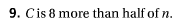 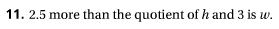 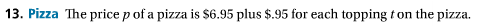 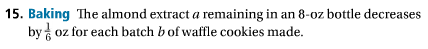 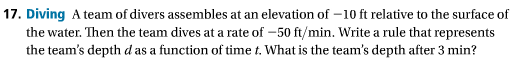 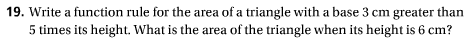 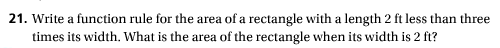 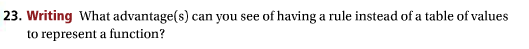 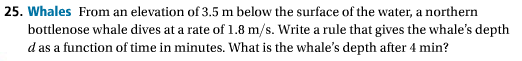 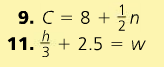 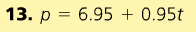 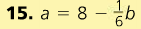 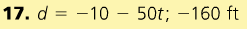 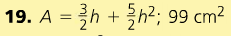 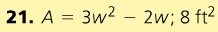 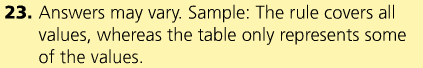 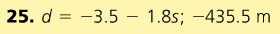 